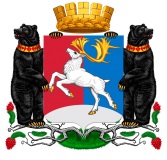 Камчатский крайАдминистрация городского округа «поселок Палана»ПОСТАНОВЛЕНИЕ__________ № ___________В соответствии постановлением Администрации городского округа «поселок Палана»  от 12.07.2018 № 82 «Об утверждении порядка разработки, реализации и оценки эффективности муниципальных программ городского округа «поселок Палана», Методических указаний по разработке муниципальных программ городского округа «поселок Палана» и Методики оценки эффективности реализации муниципальных программ городского округа «поселок Палана», АДМИНИСТРАЦИЯ ПОСТАНОВЛЯЕТ:	1.Внести в постановление Администрации городского округа «поселок Палана» от 09.12.2015 № 172 «Об утверждении   муниципальной  программы «Развитие физической культуры и спорта и реализация мероприятий в сфере молодежной политики  в городском округе «посёлок Палана» на 2017-2021 годы» следующие изменения:1.1. Наименование постановления изложить в следующей редакции: «Об утверждении   муниципальной  программы «Развитие физической культуры и спорта и реализация мероприятий в сфере молодежной политики  в городском округе «посёлок Палана»;1.2. Муниципальную программу  изложить в редакции согласно приложению.	2. Настоящее постановление вступает в силу после дня его официального обнародования.	3.  Контроль исполнения настоящего постановления оставляю за собой.                                                                                  Приложениек постановлению Администрациигородского округа «поселок Палана»                                                                                  от ____________№ ___                                                                                 Приложениек постановлению Администрациигородского округа «поселок Палана»                                                                            от 09.12.2015 №172Муниципальная программа      «Развитие физической культуры и спорта и реализация мероприятий в сфере молодежной политики в городском округе «поселок Палана»Городской округ «поселок Палана»2019ПАСПОРТмуниципальной программы«Развитие физической культуры и спорта и реализация мероприятий в сфере молодежной политики в городском округе «поселок Палана»Характеристика текущего состояния, основные проблемы соответствующей сферы социально-экономического развитияПо состоянию на 1 января 2018 численность населения, систематически занимающегося физической культурой и спортом на территории городского округа «поселок Палана»,  1351 человек, что составляет 46,24 % от общей численности населения городского округа, из них 903 человека – несовершеннолетние дети, 358 человек – молодежь, 90 человек – взрослая категория населения. Общая численность молодых семей составляет более 25 семей.Для занятий физкультурой и спортом в городском округе «поселок Палана» имеется 7 единиц спортивных сооружений  с единовременной пропускной способностью около 320 человек. В их числе: 3 спортивных зала, 2 плоскостных сооружений (из них 1 многофункциональная крытая спортивная площадка, открытая волейбольно-баскетбольная площадка),   2 других спортивных объекта. Обеспеченность населения различными типами спортивной инфраструктуры по итогам 2016 года составила: - спортивными залами .- плоскостными спортивными сооружениями .При отделе социальной защиты, культуры и спорта созданы и функционируют молодежные формирования: волонтерский отряд (на базе МКОУ «Средняя общеобразовательная школа № 1 пгт. Палана»), военно-патриотический клуб «Беркут» (на базе МКОУ «Средняя общеобразовательная школа № 1 пгт. Палана»).Функции по организации мероприятий по работе с детьми и молодёжью, в сфере физической культуры и спорта на территории городского округа «поселок Палана»  осуществляются через отдел социальной защиты, культуры и спорта Администрации городского округа «поселок Палана». В оперативном управлении отдела находится МАУ «Центр культуры и досуга городского округа «поселок Палана», штатная численность учреждения составляет 10 ед.На протяжении последних лет в городском округе  сохраняется достаточно высокий уровень финансирования организации работы с детьми и молодежью, сферы физической культуры и спорта. Ведется планомерная работа по укреплению материально технической базы учреждений сферы молодёжной политики и спорта.В результате планомерной работы по привлечению населения к активным занятиям физической культурой и спортом, привлечению молодых людей к участию в мероприятиях за последние годы общий охват участников мероприятий сохраняется на достаточно высоком уровне. В 2016 году физической культурой и спортом на территории городского округа «поселок Палана» в организованных формах (секциях и группах, клубах физкультурно-оздоровительной и спортивной направленности, организациях и учреждениях) занималось более 850 человек.В течение последних лет осуществлялась работа по укреплению межведомственного взаимодействия, созданию системы мероприятий, способствующих формированию здорового образа жизни среди несовершеннолетних и молодёжи, формированию навыков социальной интеграции у подростков, попавших в сложную жизненную ситуацию, патриотическому воспитанию молодёжи, творческому развитию молодых людей.Для развития физкультурно-спортивной работы с населением городского округа   проводятся спортивно-культурные праздники. Соревнования проводятся по игровым видам спорта, самбо, настольному теннису, национальным видам спорта, лыжам.  Городской округ активно участвует в межрайонных, краевых мероприятиях. Высокие спортивные достижения на краевом  уровне демонстрируют представители городского округа «поселок Палана» в таких видах спорта как самбо, горные лыжи, мини-футбол.  Таким образом, анализ основных показателей деятельности учреждений и организаций сферы молодёжной политики, физической культуры и спорта городского округа «поселок Палана» показывает, что в городском округе  сложилась эффективная система реализации молодежной политики:значительно расширился спектр   проводимых мероприятий, как по форме, так и по количеству молодых людей, принявших непосредственное участие в тематических молодежных проектах и мероприятиях;заметно активизировалась совместная работа специалистов отдела с учреждениями образования и культуры, в том числе с детскими общественными объединениями.Вместе с тем следует отметить:низкую социальную и гражданскую позицию молодёжи, в связи с чем необходимо разработать более эффективную систему мер по её формированию через проведение гражданских акций, социально-значимых дел;организация свободного времени неравномерно распределяется среди различных групп населения: учащейся молодежи уделяется больше внимания, нежели работающей.   Недостаточно внимание со стороны специалистов по работе с молодёжью уделяется формированию молодёжного актива;в значительной мере снижает эффективность деятельности по организации мероприятий для детей и молодёжи, физической культуры и спорта отсутствие высококвалифицированных специалистов;остаётся проблема привлечения населения к активным занятиям физической культуры и спортом;не достаточное материально - техническое оснащение учреждений сферы молодежной политики.Для устранения имеющихся недостатков развития физической культуры и спорта на территории городского округа «поселок Палана», поддержки талантливой и одаренной молодежи, проведения мероприятий, развития и обновления содержания работы требуется программно-целевое закрепление финансирования.Поэтому принятие программы необходимо для выработки единого подхода и консолидации усилий органов местного самоуправления, организаций и предприятий всех форм собственности в целях первоочередных проблем развития физической культуры и спорта.Приоритеты реализуемой в городском округе «поселок Палана» политики в соответствующей сфере социально-экономического развития, основные цели и задачиОсновными приоритетами политики городского округа «поселок Палана» в сфере реализации Программы является:Исходя из вышеуказанного приоритета, целью Программы является обеспечение развития физической культуры и спорта и реализации мероприятий в сфере молодёжной политики городского округа «поселок Палана»Достижение указанной цели требуется выполнение следующих задач: Создание благоприятных условий для развития физкультурно-спортивной работы с населением  городского округа «поселок Палана».Создание благоприятных условий для реализации молодёжной политики на территории городского округа «поселок Палана», обеспечение деятельности учреждений сферы молодежной политики городского округа «поселок Палана».Для выполнения задач и достижения цели Подпрограммы предусмотрены основные мероприятия, сведения о которых приведены в приложении 1 к Программе.Сведения о показателях (индикаторах) реализации программы и их значениях приведены в приложении 2 к Программе.Финансовое обеспечение реализации Программы приведено в приложении 4 к Программе. Этапы и сроки реализации ПрограммыРеализация программы осуществляется в один этап  сроком с 2017 по 2021 год. Перечень мероприятий (контрольных событий) Программы Муниципальная Программа включает две подпрограммы, реализация мероприятий которых в комплексе призвана обеспечить достижение цели муниципальной Программы и решение программных задач:подпрограмма 1  «Развитие физической культуры и спорта»; подпрограмма 2 «Реализация мероприятий в сфере молодёжной политики».  В подпрограмму включены мероприятия,  направленные  на  создание наиболее благоприятных условий для всестороннего развития молодёжи на территории городского округа «поселок Палана», повышение привлекательности городского округа, как постоянного места проживания и деятельности молодёжи; поддержку талантливой молодёжи; правовое, культурное просвещение молодёжи; развитие толерантности молодёжи; повышение эффективности работы по гражданско-патриотическому воспитанию молодёжи; формирование активной жизненной позиции, готовности к участию в общественно-политической жизни городского округа «поселок Палана».Сведения о целевых индикаторах (показателях) результативности муниципальной программы приведены в приложении 2 к программе. Ресурсное обеспечение муниципальной программы приведено в приложении 4 к программе.  Анализ рисков реализации Программы Реализация Программы сопряжена с рисками, которые могут препятствовать достижению запланированных результатов.При реализации Программы осуществляются меры, направленные на предотвращение негативного воздействия рисков и повышение уровня гарантированности достижения предусмотренных в ней конечных результатов.Основными внешними рисками, которые могут осложнить решение проблем программно-целевым методом, являются:- ухудшение социально-экономической ситуации;- изменение нормативно-правовой базы на федеральном и региональном уровне;- недостаточное ресурсное обеспечение запланированных мероприятий;- неэффективное управление и взаимодействие исполнителя с организациями, работающими в сфере молодежной политики, физической культуры и спорта.К числу частично управляемых рисков относится дефицит высококвалифицированных кадров для внедрения программно-целевых методов и механизмов управления, ориентированных на результат. Указанные риски могут привести к значительному увеличению детей, находящихся в социально опасном положении, изменениям на рынке труда, ухудшению здоровья детей и молодежи.Минимизировать возможные отклонения в реализации программы, в т. ч.  избежать снижение значений показателей целевых индикаторов возможно при условии осуществления рационального, оперативного управления при реализации Программы. Контроль за ходом реализации ПрограммыСистема управления реализацией Программы сформирована в интересах достижения выдвинутой цели и решения поставленных задач, направлена на обеспечение координации  действий исполнителей мероприятий Программы.Общее руководство и контроль за исполнением Подпрограммы 1 осуществляет заказчик программы – Администрация городского округ «поселок Палана».Оперативное управление и контроль за ходом реализации Программы осуществляет начальник структурного подразделения Администрации городского округа «поселок Палана», отвечающего за реализацию Программы в целом и достижение утвержденных значений целевых индикаторов.Ответственность за реализацию мероприятий Программы и достижение утвержденных значений целевых индикаторов мероприятий Программы несут исполнители, в соответствии с приложением к настоящей Программе.Проведение оценки эффективности реализации Программы и формирование отчетности о ходе ее реализации осуществляют исполнители Программы. Эффективность реализации ПрограммыРеализация Программы позволит привлечь к систематическим занятиям физической культурой и спортом и приобщить к здоровому образу жизни широкие массы населения, что окажет положительное влияние на улучшение качества жизни жителей городского округа «поселок Палана». Реализация программы будет способствовать достижению спортсменами высоких спортивных результатов на официальных областных и всероссийских спортивных соревнованиях.По итогам реализации программы ожидается достижение следующих показателей:Рост доли населения городского округа «поселок Палана», систематически занимающегося физической   культурой   и спортом, до 50 %;Увеличение проводимых мероприятий в области физической культуры и спорта;Увеличение  количества проведенных мероприятий для детей и молодежи.1.8. Методика оценки эффективности муниципальной  программыВыполнение каждого целевого показателя является необходимым условием, а достижение всех индикаторов – достаточным условием успешной реализации муниципальной  программы.	  Степень достижения планового значения индикатора (показателя)  муниципальной программы и составляющих ее подпрограмм, рассчитывается по следующим формулам:   – для индикаторов (показателей), желаемой тенденцией развития которых является увеличение значений:СДП i = (Фз i/ Пз i) *100%;   – для индикаторов (показателей), желаемой тенденцией развития которых является снижение значений:СДП i = (Пз i / Фз i) *100%;где:СДП i  – степень достижения планового значения индикатора (показателя) муниципальной программы и составляющих ее подпрограмм;Фз i – фактическое  значение индикатора (показателя) муниципальной программы и составляющих ее подпрограмм,  достигнутое на конец отчетного периода;Пз i – плановое значение индикатора (показателя) муниципальной программы и составляющих ее подпрограмм, достигнутое на конец отчетного периода. Степень реализации муниципальной программы и составляющих ее подпрограмм рассчитывается по формуле:м iСРмп = Ʃ  СДП i / М ii =1           где:СРмп – степень реализации муниципальной программы и составляющих ее подпрограмм  СДП i – степень достижения планового значения индикатора (показателя)  М i – количество индикаторов муниципальной программы и составляющих ее подпрограмм           При использовании данной формулы, в случае если СДП i больше 1, значение СДП i принимается равным 1.Степень соответствия запланированному уровню затрат оценивается для муниципальной программы в целом как отношение фактически произведенных в отчетном году расходов на реализацию  муниципальной программы к их плановым значениям  без учета зарезервированных ассигнований по следующей формуле:СС уз = Ф р / (П р – З ас),где:СС уз – степень соответствия запланированному уровню затрат;Ф р – фактические расходы  на реализацию муниципальной программы в отчетном году;П р – плановые расходы  на реализацию  муниципальной программы в отчетном году.          З ас – зарезервированные ассигнования на реализацию муниципальной программыСтепень выполнения программных мероприятий характеризует долю  реализованных мероприятий:  СВ м = М в / М,где:СВ м – степень выполнения программных мероприятий;М в – количество выполненных мероприятий;М – общее количество мероприятий, запланированных к реализации в отчетном году.	Эффективность использования средств бюджета сопоставляет выполненные мероприятия и израсходованные финансовые средства:Э ис = СВ м/ СС узгде:Э ис – показатель эффективность использования средств бюджета;СВ м – степень выполнения программных мероприятий;СС уз – степень соответствия запланированному уровню затрат.5.6. Степень реализации контрольных событий  муниципальной программы и составляющих ее подпрограмм оценивается  как доля контрольных событий, выполненных в отчетном году, по следующей формуле:СР кс = КС в / КС,где:СРкс – степень реализации контрольных событий;КСв – количество выполненных контрольных событий, из числа контрольных событий, запланированных к реализации в отчетном году;КС – общее количество контрольных событий, запланированных к реализации в отчетном году.   	 Эффективность реализации муниципальной  программы (подпрограммы) оценивается в зависимости от значений степени достижения целей и решения задач муниципальной программы (подпрограммы), степени соответствия запланированному уровню затрат, степени выполнения программных мероприятий, степени реализации контрольных событий муниципальной программы (подпрограммы), как среднее значение, по следующей формуле:ЭР мп= СР мп+ СС уз+ СВ м+ СР кс / 4где:ЭР мп – эффективность реализации муниципальной программы;СР мп – степень реализации муниципальной программы;СС уз – степень соответствия запланированному уровню затрат муниципальной программы (подпрограммы);СВ м  – степень выполнения программных мероприятий;СР кс – степень реализации контрольных событий муниципальной программы (подпрограммы).Эффективность реализации муниципальной программы (подпрограммы) признается высокой, в случае если значение ЭР мп  составляет не менее 0,95.Эффективность реализации муниципальной программы (подпрограммы) признается средней, в случае если значение ЭР мп  составляет не менее 0,90.Эффективность реализации муниципальной программы (подпрограммы) признается удовлетворительной, в случае если значение ЭР мп  составляет не менее 0,80.В случае если значение ЭР мп составляет менее 0,80, реализация муниципальной программы (подпрограммы) признается недостаточно эффективной.ПАСПОРТмуниципальной подпрограммы 1 «Развитие физической культуры и спорта» 2.1. Общая характеристика сферы реализации подпрограммы 1, основные проблемы и перспективы развитияФизическая культура и спорт являются одним из приоритетных направлений социальной политики в городском округе «поселок Палана», важнейшим средством оздоровления населения городского округа «поселок Палана», гражданского и патриотического воспитания детей и молодежи.За последние годы в городском округе «поселок Палана» произошли позитивные изменения в развитии физической культуры и спорта.Для занятий физкультурой и спортом имеется  7 единиц спортивных сооружений. В их числе: 3 спортивных зала, 2 плоскостных сооружений (из них 1 многофункциональная крытая спортивная площадка, открытая волейбольно-баскетбольная площадка),   2 других спортивных объекта.  Для развития физкультурно-спортивной работы с населением городского округа   проводятся спортивно-культурные праздники. Соревнования проводятся по игровым видам спорта, самбо, настольному теннису, национальным видам спорта, лыжам.  Городской округ активно участвует в межрайонных, краевых мероприятиях. Высокие спортивные достижения на краевом  уровне демонстрируют представители городского округа «поселок Палана» в таких видах спорта как самбо, горные лыжи, мини-футбол.  Несмотря на ряд позитивных сдвигов, произошедших в сфере физической культуры и спорта за последние годы, в настоящее время в городском округе «поселок Палана» обострились проблемы, связанные с состоянием здоровья людей, увеличилось злоупотребление алкоголем, табакокурением. Проведение мероприятий в сфере физической культуры и спорта невозможно без высококвалифицированных специалистов. В городском округе существует дефицит квалифицированных кадров в данной отрасли. Наблюдается снижение уровня физической подготовки и физического развития практически всех социально-демографических групп населения.Реализация подпрограммы позволит решить указанные проблемы при максимально эффективном использовании бюджетных средств, а также обеспечит дальнейшее развитие физической культуры и спорта на территории городского округа «поселок Палана».2.2. Приоритеты реализуемой подпрограммы 1, основные цели и задачиЦелью данной подпрограммы 1 является обеспечение развития физической культуры и спорта в городском округе «поселок Палана».Для выполнения поставленной цели требует решение таких задач, как:1. Создание благоприятных условий для развития физкультурно-спортивной работы с населением городского округа «поселок Палана»; 2. Популяризация физической культуры и спорта различных групп населения.2.3. Этапы и сроки реализации Подпрограммы 1 Реализация программы осуществляется в один этап  сроком с 2017 по 2021 год. Перечень мероприятий (контрольных событий) Подпрограммы 1Для достижения намеченной цели и решения поставленных задач в рамках подпрограммы предусматривается реализация следующих основных мероприятий:- проведение массовых, официальных физкультурных и спортивных мероприятий среди различных групп населения городского округа «поселок Палана»  по видам спорта в соответствии с ежегодно утверждаемым Календарным планом физкультурных и спортивных мероприятий городского округа «поселок Палана».Проведение спортивных мероприятий будет способствовать решению задач: 		- вовлечение жителей городского округа «поселок Палана» в систематические занятия физической культурой и спортом;- участие сборных команд городского округа «поселок Палана» по видам спорта в соревнованиях различного уровня;- приобретение спортивного оборудования и инвентаря.  Перечень мероприятий подпрограммы 1 приведен в приложении 1 к Программе. Анализ рисков реализации Подпрограммы 1Важным условием успешной реализации муниципальной программы является компонент управления рисками с целью минимизации их влияния на достижение целей муниципальной программы. На минимизацию рисков невыполнения мероприятий в связи с возникшими техническими и организационными сложностями нацелен мониторинг. Административный риск, связанный с неверными действиями и суждениями людей, непосредственно задействованных в реализации муниципальной программы, защищен закреплением персональной ответственности исполнителей мероприятий.Формирование плана реализации муниципальной программы, содержащего перечень мероприятий с указанием сроков их выполнения, бюджетных ассигнований, мониторинг за его реализацией  все эти меры нацелены на преодоление рисков.Важным экономическим и финансовым риском является возможное уменьшение объема средств бюджета, направляемых на реализацию мероприятий муниципальной программы, в связи с экономической ситуацией, оптимизацией расходов при формировании бюджета. Для уменьшения данного риска бюджет муниципальной программы сформирован исходя из пессимистического прогноза развития экономической ситуации.Остальные виды рисков связаны со спецификой целей и задач муниципальной программы, и меры по их минимизации будут предприниматься в ходе оперативного управления.В том числе на минимизацию рисков направлены мероприятия по оптимизации бюджетных расходов, а также осуществляется координация деятельности и взаимодействие органов исполнительной власти и органов местного самоуправления. Контроль за ходом реализации Подпрограммы 1Общее руководство и контроль за исполнением Подпрограммы 1 осуществляет заказчик программы – Администрация городского округ «поселок Палана».Оперативное управление и контроль за ходом реализации Программы осуществляет начальник структурного подразделения Администрации городского округа «поселок Палана», отвечающего за реализацию Программы в целом и достижение утвержденных значений целевых индикаторов.Ответственность за реализацию мероприятий Программы и достижение утвержденных значений целевых индикаторов мероприятий Программы несут исполнители, в соответствии с приложением к настоящей Программе.Проведение оценки эффективности реализации Программы и формирование отчетности о ходе ее реализации осуществляют исполнители Программы. Эффективность реализации Подпрограммы 1Реализация Программы позволит привлечь к систематическим занятиям физической культурой и спортом и приобщить к здоровому образу жизни широкие массы населения, что окажет положительное влияние на улучшение качества жизни жителей городского округа «поселок Палана». Реализация программы будет способствовать достижению спортсменами высоких спортивных результатов на официальных областных и всероссийских спортивных соревнованиях.По итогам реализации программы ожидается достижение следующих показателей:1. Рост доли населения городского округа «поселок Палана», систематически занимающегося физической культурой и спортом до 51 %;2. Увеличение проводимых мероприятий в области физической культуры и спорта.2.8. Методика оценки эффективности Подпрограммы 1Оценка эффективности реализации Подпрограммы 1 проводится в соответствии с методикой оценки эффективности реализации Программы, изложенной в разделе 1.8. настоящей Программы.ПАСПОРТ Муниципальной подпрограммы 2  «Реализация  мероприятий  в  сфере молодёжной политики» 3.1. Общая характеристика сферы реализации подпрограммы 2, основные проблемы и перспективы развитияБлагополучие городского округа во многом зависит от молодежи, которая должна рассматриваться в качестве главного субъекта социального обновления,   инновационного ресурса. Поэтому главная задача  создать условия, при которых молодые люди имели бы возможности для беспрепятственного развития своих талантов в интересах общества и государства. Выполнение этой задачи должно предусматривать создание эффективной системы работы с молодыми гражданами и надежного механизма ее нормативно-правового обеспечения на всех уровнях управления. В связи с этим актуальной является целостная и последовательная муниципальная политика в сфере молодежной политики.В целях настоящей подпрограммы определенны субъекты, на которых распространяется ее действие:молодые граждане  физические лица в возрасте от 14 до 30 лет включительно, имеющие место жительства в городском округе «поселок Палана» или обучающиеся в образовательных учреждениях на территории городского округа «поселок Палана»;молодая семья  семья, в которой возраст каждого из супругов не превышает 35 лет, либо неполная семья, состоящая из одного молодого родителя в возрасте до 35 лет и одного и более детей;детские и молодежные организации - некоммерческие организации, созданные и зарегистрированные в соответствии с федеральным законодательством Российской Федерации на территории городского округа «поселок Палана», или общественные объединения, действующие на территории городского округа «поселок Палана»  без регистрации в качестве юридического лица, в которых не менее 75 процентов участников составляют граждане в возрасте до 30 лет.Среди молодых граждан в целях дифференциации молодежной политики выделены:несовершеннолетние в возрасте от 14 до 18 лет;студенты; работающая молодежь;молодые граждане, находящиеся в трудной жизненной ситуации.По состоянию на 1 января 2017 года на территории городского округа «поселок Палана»  проживает 728 человек в возрасте от 14 до 30 лет (23,8% от общей численности населения городского округа), общая численность молодых семей составляет более 25 семей.При образовательных учреждениях созданы и функционируют молодежные формирования: волонтерский отряд (на базе МКОУ «Средняя общеобразовательная школа № 1 пгт. Палана», ГКБОУ СПО «Паланский колледж»), военно-патриотический клуб «Беркут» (на базе МКОУ «Средняя общеобразовательная школа № 1 пгт.  Палана»).В течение последних лет велась значительная работа по укреплению межведомственного взаимодействия, созданию системы мероприятий, способствующих формированию здорового образа жизни среди несовершеннолетних и молодёжи, мероприятий способствующих формированию навыков социальной интеграции у подростков, попавших в сложную жизненную ситуацию, патриотическому воспитанию молодёжи, творческому развитию молодых людей.Несмотря на ряд позитивных сдвигов, произошедших в сфере молодежной политики за последние годы, в настоящее время сохраняются проблемы, которые требуют решения:низкая социальная и гражданская позиция молодёжи, в связи, с чем необходимо разработать более эффективную систему мер по её формированию через проведение гражданских акций, социально-значимых дел;организация свободного времени неравномерно распределяется среди различных групп населения: учащейся молодежи уделяется больше внимания, нежели работающей.  Недостаточно внимание со стороны специалистов по работе с молодёжью уделяется формированию молодёжного актива;в значительной мере снижает эффективность деятельности по организации мероприятий для детей и молодёжи отсутствие высококвалифицированных специалистов;недостаточное материально-техническое оснащение учреждений сферы молодежной политики.Реализация подпрограммы позволит решить указанные проблемы при максимально эффективном использовании бюджетных средств, а также обеспечит дальнейшую реализацию государственной молодёжной политики на территории городского округа «поселок Палана».3.2. Приоритеты реализуемой подпрограммы 2, основные цели и задачиЦель: 	создание благоприятных условий для реализации молодёжной политики на территории городского округа «поселок Палана», обеспечения деятельности учреждений сферы молодежной политики городского округа.Приоритетными задачами в сфере молодежной политики являются:развитие системы социально-экономической поддержки и защиты молодежи, в том числе посредством содействия их временной и постоянной трудовой занятости;профилактика асоциальных явлений и пропаганда здорового образа жизни в молодежной среде;гражданско-патриотическое и нравственное воспитание молодежи;развитие творческих способностей молодежи;развитие молодежного спорта, организация досуга молодежи, отдыха и оздоровления несовершеннолетних;поддержка деятельности детских и молодежных общественных объединений;поддержка молодой семьи, формирование у подростков и молодежи семейных ценностей, подготовка к семейной жизни, повышение значимости здоровой молодой семьи в обществе.Решение этих задач позволит сократить негативные явления в молодежной среде (наркомания, алкоголизм, преступность); создать условия для духовно-нравственного, культурного, интеллектуального и физического воспитания молодежи.3.3.  Этапы и сроки реализации Подпрограммы 2Реализация программы осуществляется в один этап  сроком с 2017 по 2021 год.3.4. Перечень мероприятий (контрольных событий) Подпрограммы 2Для достижения намеченной цели и решения поставленных задач в рамках подпрограммы предусматривается реализация   основных мероприятий, направленных  на создание условий для активного участия молодёжи в жизни городского округа «поселок Палана»,  повышения  уровня гражданского и патриотического воспитания, организацию мероприятий, направленных на самореализацию молодёжи. Перечень мероприятий Подпрограммы 2 приведен в Приложении 1 к Программе.3.5. Анализ рисков реализации Подпрограммы 2Важным условием успешной реализации муниципальной программы является компонент управления рисками с целью минимизации их влияния на достижение целей муниципальной программы. На минимизацию рисков невыполнения мероприятий в связи с возникшими техническими и организационными сложностями нацелен мониторинг. Административный риск, связанный с неверными действиями и суждениями людей, непосредственно задействованных в реализации муниципальной программы, защищен закреплением персональной ответственности исполнителей мероприятий.Формирование плана реализации муниципальной программы, содержащего перечень мероприятий с указанием сроков их выполнения, бюджетных ассигнований, мониторинг за его реализацией - все эти меры нацелены на преодоление рисков.Важным экономическим и финансовым риском является возможное уменьшение объема средств бюджета, направляемых на реализацию мероприятий муниципальной программы, в связи с экономической ситуацией, оптимизацией расходов при формировании бюджета. Для уменьшения данного риска бюджет муниципальной программы сформирован исходя из пессимистического прогноза развития экономической ситуации.Остальные виды рисков связаны со спецификой целей и задач муниципальной программы, и меры по их минимизации будут предприниматься в ходе оперативного управления.В том числе на минимизацию рисков направлены мероприятия по оптимизации бюджетных расходов, а также осуществляется координация деятельности и взаимодействие органов исполнительной власти и органов местного самоуправления.3.6. Контроль за ходом реализации Подпрограммы 2Система управления реализацией подпрограммы сформирована в интересах достижения выдвинутой цели и решения поставленных задач, направлена на обеспечение координации действий исполнителей мероприятий подпрограммы.Оперативное управление и контроль за ходом реализации подпрограммы осуществляет начальник отдела социальной защиты, культуры и спорта Администрации городского округа «поселок Палана»,   несущий ответственность за реализацию подпрограммы в целом и достижение утвержденных значений целевых индикаторов.Ответственность за реализацию мероприятий подпрограммы и достижение утвержденных значений целевых индикаторов мероприятий подпрограммы несут исполнители, в соответствии с приложением к настоящей подпрограммы.Проведение оценки эффективности реализации подпрограммы и формирование отчетности о ходе ее реализации осуществляют исполнители подпрограммы.3.7. Эффективность реализации Подпрограммы 2Реализация программных мероприятий будет способствовать привлечению молодежи к здоровому образу жизни, формированию гражданско-патриотической позиции, воспитанию уважения к истории, культуре, традициям народов Дагестана и России. Реализация Программы будет содействовать социализации и самореализации молодежи, повышению ее экономической и творческой активности, позволит улучшить условия для становления гражданского общества в республике, повысить эффективность работы и взаимодействия органов местного самоуправления и институтов гражданского общества по реализации молодежной и спортивной политики.По итогам реализации программы ожидается достижение следующих показателей:увеличение  количества проведенных мероприятий для детей и молодежи;повышение социальной активности и развитие потенциала молодежи в различных сферах общественной жизни;повышение творческой активности молодежи, увеличение количества молодежи, занятой различными видами творчества.3.8. Методика оценки эффективности муниципальной  подпрограммы 2Оценка эффективности реализации Подпрограммы 1 проводится в соответствии с методикой оценки эффективности реализации Программы, изложенной в разделе 1.8. настоящей Программы.	  Приложение 1 к муниципальной программе «Развитие физической культуры и спорта и реализация мероприятий в сфере молодежной политики в городском округе «поселок Палана»Приложение 2 к муниципальной программе «Развитие физической культуры и спорта и реализация мероприятий в сфере молодежной политики в городском округе «поселок Палана»Сведенияо  целевых индикаторах (показателях) муниципальной программы «Развитие физической культуры и спорта и реализация мероприятий в сфере молодежной политики в городском округе «поселок Палана»Приложение 3 к муниципальной программе «Развитие физической культуры и спорта и реализация мероприятий в сфере молодежной политики в городском округе «поселок Палана»Сведенияоб основных мерах правового регулирования в сфере реализации муниципальной программы «Развитие физической культуры и спорта и реализация мероприятий в сфере молодежной политики в городском округе «поселок Палана»Приложение 5 к муниципальной программе «Развитие физической культуры и спорта и реализация мероприятий в сфере молодежной политики в городском округе «поселок Палана»План реализации мероприятий муниципальной программы «Развитие физической культуры и спорта  и реализация мероприятий в сфере молодёжной политики  в городском округе «поселок Палана»  на очередной финансовый годПриложение 6 к муниципальной программе «Развитие физической культуры и спорта и реализация мероприятий в сфере молодежной политики в городском округе «поселок Палана»Перечень контрольных событий реализации основных мероприятий подпрограммы муниципальной программы «Развитие физической культуры и спорта и реализация мероприятий в сфере молодежной политики в городском округе «поселок Палана» О внесении изменений  в постановление Администрации городского округа «поселок Палана» от 09.12.2015 № 172 «Об утверждении   муниципальной  программы «Развитие физической культуры и спорта и реализация мероприятий в сфере молодежной политики  в городском округе «посёлок Палана» на 2017-2021 годы»Глава городского округа «поселок Палана»                                                     О. П. МохиреваМуниципальный заказчик ПрограммыАдминистрация городского округа «поселок Палана»Ответственный исполнитель Программы Отдел социальной защиты, культуры и спорта      администрации городского округа «поселок Палана»Исполнители программыОтдел социальной защиты, культуры и спорта      администрации городского округа «поселок Палана»Соисполнители ПрограммыМАУ «Центр культуры и досуга городского округа «поселок Палана»Подпрограммы Программы 1. «Развитие физической культуры и спорта» 2. «Реализация мероприятий в сфере молодёжной политики»Цель муниципальной программыОбеспечение развития физической культуры и спорта и реализации мероприятий в сфере молодёжной политики городского округа «поселок Палана»Задачи муниципальной программы1. Создание благоприятных условий для
развития физкультурно-спортивной работы с
населением городского округа «поселок Палана»2. Создание благоприятных условий для
реализации молодёжной политики на
территории городского округа «поселок Палана»Целевые индикаторы и показателиПрограммы- доля населения систематически занимающегося   физической культурой и спортом;- количество проведенных физкультурных и спортивных мероприятий;- уровень удовлетворенности населения условиями для занятия физической культурой и спортом;- уровень удовлетворенности жителей городского округа «поселок Палана» качеством предоставления муниципальных услуг в сфере молодёжной политики   Этапы и сроки реализацииПрограммы Программа реализуется в один этап сроком с 2017 по 2021 годОбъемы и источники бюджетных ассигнований ПрограммыОбщий объем бюджетных ассигнований  на реализацию Программы за счет всех источников составляет – 5402,86947  тыс. руб., из них по годам:2017 год  750,00000 тыс. руб.;2018 год  1180,763000 тыс. руб.; 2019 год  1576,31700  тыс. руб.;2020 год – 697,36842  тыс. руб.;2021 год – 1198,42105 тыс. руб. за счет средств краевого бюджета   – 2124,00000 тыс. руб., из них по годам:2017 год  150,00000 тыс. руб.; 2018 год  300,00000 тыс. руб.; 2019 год – 918,00000 тыс. руб.; 2020 год – 140,00000 тыс. руб.;2021 год – 616,00000  тыс. руб.за счет средств местного – 3278,86947 тыс. руб., из них по годам:2017 год  600,00000 тыс. руб.;2018 год  880,76300 тыс. руб.;  2019 год – 658,31700 тыс. руб.;2020 год – 557,36842 тыс. руб.;2021 год – 582,42105 тыс. руб.  Ожидаемые результаты реализацииПрограммы1. Рост доли населения городского округа «поселок Палана», систематически занимающегося физической культурой и спортом до 51 %;2. Увеличение проводимых мероприятий в области физической культуры и спорта;3. Увеличение количества проведенных мероприятий для детей и молодежи.Ответственный исполнитель Программы Отдел социальной защиты, культуры и спорта      администрации городского округа «поселок Палана»Исполнители программыОтдел социальной защиты, культуры и спорта      администрации городского округа «поселок Палана»Участники ПрограммыМАУ «Центр культуры и досуга городского округа «поселок Палана»Цель муниципальной подпрограммыОбеспечение развития физической культуры и спорта в городском округе «поселок Палана» Задачи муниципальной программы1. Создание благоприятных условий для развития физкультурно-спортивной работы с населением городского округа «поселок Палана»; 2. Популяризация физической культуры и спорта различных групп населения.Целевые индикаторы и показателиподпрограммы- доля населения систематически занимающегося   физической культурой и спортом;- количество проведенных физкультурных и спортивных мероприятий;- уровень удовлетворенности населения условиями для занятия физической культурой и спортом Этапы и сроки реализацииПрограммы Программа реализуется в один этап сроком с 2017 по 2021 годОбъемы и источники бюджетных ассигнований ПрограммыОбщий объем бюджетных ассигнований  на реализацию подпрограммы за счет всех источников составляет – 4902,86947 тыс. руб., из них по годам:2017 год - 650,000 тыс. руб.;2018 год - 1080,763 тыс. руб.; 2019 год - 1476,31700 тыс. руб.;2020 год - 597,36842 тыс. руб.;2021 год - 1098,42105 тыс. руб. за счет средств краевого бюджета  – 2124,00000 тыс. руб. тыс. руб., из них по годам:2017 год -  150,00000 тыс. руб.; 2018 год -  300,00000 тыс. руб.; 2019 год -  918,00000 тыс. руб.; 2020 год -  140,00000 тыс. руб.;2021 год - 616,00000 тыс. руб.за счет средств местного – 2778,86947  тыс. руб., из них по годам:2017 год - 500,00000 тыс. руб.;2018 год - 780,76300 тыс. руб.;  2019 год - 558,31700 тыс. руб.;2020 год - 457,36842 тыс. руб.;2021 год - 482,42105 тыс. руб.  Ожидаемые результаты реализацииПрограммы1. Рост доли населения городского округа «поселок Палана», систематически занимающегося физической культурой и спортом до 50 %;2. Увеличение проводимых мероприятий в области физической культуры и спортаОтветственный исполнитель ПрограммыОтдел социальной защиты, культуры и спорта      администрации городского округа «поселок Палана» Исполнители программыОтдел социальной защиты, культуры и спорта      администрации городского округа «поселок Палана»Участники ПрограммыМАУ «Центр культуры и досуга городского округа «поселок Палана»Цель муниципальной подпрограммыСоздание благоприятных условий для реализации молодёжной политики на территории городского округа «поселок Палана», обеспечение деятельности учреждений сферы молодежной политики городского округа «поселок Палана»Задачи муниципальной программыСоздание благоприятных условий для развития физкультурно-спортивной работы с населением городского округа «поселок Палана»;Целевые индикаторы и показателиподпрограммы- уровень удовлетворенности жителей городского округа «поселок Палана» качеством предоставления    муниципальных услуг в сфере молодёжной политики   Этапы и сроки реализации Программы Программа реализуется в один этап сроком с 2017 по 2021 годОбъемы и источники бюджетных ассигнований Программыобщий объем бюджетных ассигнований на реализацию подпрограммы за счет всех источников составляет - 500,00000 тыс. руб., из них по годам:2017 год - 100,00000 тыс. руб.;2018 год - 100,00000 тыс. руб.; 2019 год - 100,00000 тыс. руб.;2020 год - 100,00000 тыс. руб.;2021 год - 100,00000 тыс. руб.  за счет средств  краевого бюджета  (по согласованию) - 0,00 тыс. руб. тыс. руб., из них по годам:2017 год - 0,00 тыс. руб.; 2018 год - 0,00 тыс. руб.; 2019 год - 0,00 тыс. руб.; 2020 год - 0,00 тыс. руб.;2021 год - 0,00 тыс. руб.;за счет средств местного - 500,00 тыс. руб., из них по годам:2017 год - 100,00000 тыс. руб.;2018 год - 100,00000 тыс. руб.;  2019 год - 100,00000 тыс. руб.;2020 год - 100,00000 тыс. руб.;2021 год - 100,00000 тыс. руб.  Ожидаемые результаты реализацииПрограммы1. Увеличение  количества проведенных мероприятий для детей и молодежи.2. Повышение социальной активности и развитие потенциала молодежи в различных сферах общественной жизни;3. Повышение творческой активности молодежи, увеличение количества молодежи, занятой различными видами творчества.Перечень основных мероприятий муниципальной программы Развитие физической культуры и спорта и реализация мероприятий в сфере молодежной политики в городском округе «поселок Палана»Перечень основных мероприятий муниципальной программы Развитие физической культуры и спорта и реализация мероприятий в сфере молодежной политики в городском округе «поселок Палана»Перечень основных мероприятий муниципальной программы Развитие физической культуры и спорта и реализация мероприятий в сфере молодежной политики в городском округе «поселок Палана»Перечень основных мероприятий муниципальной программы Развитие физической культуры и спорта и реализация мероприятий в сфере молодежной политики в городском округе «поселок Палана»Перечень основных мероприятий муниципальной программы Развитие физической культуры и спорта и реализация мероприятий в сфере молодежной политики в городском округе «поселок Палана»Перечень основных мероприятий муниципальной программы Развитие физической культуры и спорта и реализация мероприятий в сфере молодежной политики в городском округе «поселок Палана»Перечень основных мероприятий муниципальной программы Развитие физической культуры и спорта и реализация мероприятий в сфере молодежной политики в городском округе «поселок Палана»Перечень основных мероприятий муниципальной программы Развитие физической культуры и спорта и реализация мероприятий в сфере молодежной политики в городском округе «поселок Палана»Перечень основных мероприятий муниципальной программы Развитие физической культуры и спорта и реализация мероприятий в сфере молодежной политики в городском округе «поселок Палана»Перечень основных мероприятий муниципальной программы Развитие физической культуры и спорта и реализация мероприятий в сфере молодежной политики в городском округе «поселок Палана»Перечень основных мероприятий муниципальной программы Развитие физической культуры и спорта и реализация мероприятий в сфере молодежной политики в городском округе «поселок Палана»№
п/пНаименование  основного мероприятияОтветственный исполнительОтветственный исполнительСрокСрокОжидаемый непосредственный результат
(краткое описание)Ожидаемый непосредственный результат
(краткое описание)Последствия не реализации основного мероприятияПоследствия не реализации основного мероприятияСвязь с показателями  (индикаторами) муниципальной программы
 подпрограммы)                               номер индикатора   (Приложение 1)№
п/пНаименование  основного мероприятияОтветственный исполнительОтветственный исполнительначала реализацииокончания реализацииОжидаемый непосредственный результат
(краткое описание)Ожидаемый непосредственный результат
(краткое описание)Последствия не реализации основного мероприятияПоследствия не реализации основного мероприятияСвязь с показателями  (индикаторами) муниципальной программы
 подпрограммы)                               номер индикатора   (Приложение 1)123345667781Подпрограмма 1 «Развитие физической культуры и спорта»Подпрограмма 1 «Развитие физической культуры и спорта»Подпрограмма 1 «Развитие физической культуры и спорта»Подпрограмма 1 «Развитие физической культуры и спорта»Подпрограмма 1 «Развитие физической культуры и спорта»Подпрограмма 1 «Развитие физической культуры и спорта»Подпрограмма 1 «Развитие физической культуры и спорта»Подпрограмма 1 «Развитие физической культуры и спорта»Подпрограмма 1 «Развитие физической культуры и спорта»Подпрограмма 1 «Развитие физической культуры и спорта»1.1Основное мероприятие    «Проведение массовых официальных физкультурных и спортивных мероприятий среди различных групп населения городского округа «поселок Палана»   Отдел образования социальной защиты культуры и спорта  Отдел образования социальной защиты культуры и спорта  201720212021Увеличение проводимых мероприятий в области физической культуры и спорта; рост доли населениягородского округа «поселок Палана»,   систематически занимающегося   физической   культурой   и спортом; формирование позитивного настроя граждан на систематическое занятие физической культурой и спортом и ведения здорового образа жизниСнижение доли жителей городского округа «поселок Палана» систематически занимающихся физической культурой и спортом; замедление темпов роста доли занимающихся физической культурой и спортом;  сокращение числа сторонников здорового образа жизни и спортивного стиля жизниСнижение доли жителей городского округа «поселок Палана» систематически занимающихся физической культурой и спортом; замедление темпов роста доли занимающихся физической культурой и спортом;  сокращение числа сторонников здорового образа жизни и спортивного стиля жизниДоля населения систематически занимающегося   физической   культурой   и спортом (показатели стр. 1 Приложения 2); Количество проведенных физкультурных и спортивных мероприятий (показатели стр.2 Приложения 2)1.2Основное мероприятие      «Участие сборных команд городского округа «поселок Палана» в соревнованиях, спортивных сборах различного уровня»Отдел образования социальной защиты культуры и спорта  Отдел образования социальной защиты культуры и спорта  201720212021Достижение высоких результатов спортсменами городского округа «поселок Палана» на соревнованиях различного уровня; рост спортивного мастерства;повышение заинтересованности спортсменов Снижение возможности роста спортивного мастерства; снижение привлекательности занятий спортом и снижение количества систематически занимающихся спортом и участников соревнований Снижение возможности роста спортивного мастерства; снижение привлекательности занятий спортом и снижение количества систематически занимающихся спортом и участников соревнований Доля населения систематически занимающегося   физической   культурой   и спортом (показатели стр. 1 Приложения 2); Количество проведенных физкультурных и спортивных мероприятий (показатели стр.2 Приложения 2)1.3Основное мероприятие    «Обустройство спортивных площадок»  Отдел образования социальной защиты культуры и спорта  Отдел образования социальной защиты культуры и спорта  201720212021Повышение материально-технического обеспечения сферы физической культуры и спорта; высокий уровень доступности объектов спортаСнижение материально-технического обеспечения сферы физической культуры и спорта; снижение уровня доступности объектов спорта; Снижение материально-технического обеспечения сферы физической культуры и спорта; снижение уровня доступности объектов спорта; Доля населения систематически занимающегося   физической   культурой   и спортом (показатели стр. 1 Приложения 2); уровень удовлетворенности населения условиями для занятия физической культурой и спортом (показатели стр. 3 Приложения 2)1.4Основное мероприятие    «Приобретение спортивного, туристического инвентаря и оборудования»Отдел образования социальной защиты культуры и спорта  Отдел образования социальной защиты культуры и спорта  201720212021Увеличение ед. спортивного и туристического инвентаря; улучшение условий для занятия физической культурой и спортомЗамедление темпов развития материальной базы для занятия физической культуры и спортом; снижение уровня физической подготовленности жителейЗамедление темпов развития материальной базы для занятия физической культуры и спортом; снижение уровня физической подготовленности жителейДоля населения систематически занимающегося   физической   культурой   и спортом (показатели стр. 1 Приложения 2); уровень удовлетворенности населения условиями для занятия физической культурой и спортом (показатели стр. 3 Приложения 2)1.5Основное мероприятие    «Организация и проведение Всероссийского физкультурно-спортивного комплекса «Готов к труду и обороне»Отдел образования социальной защиты культуры и спорта  Отдел образования социальной защиты культуры и спорта  201720212021Увеличение доли граждан, выполнивших нормативы Всероссийского физкультурно-спортивного комплекса «Готов к труду и обороне» (ГТО)Снижение уровня физической подготовленности жителей городского округа «поселок Палана»Снижение уровня физической подготовленности жителей городского округа «поселок Палана»Доля населения систематически занимающегося   физической   культурой   и спортом (показатели стр. 1 Приложения 2); Количество проведенных физкультурных и спортивных мероприятий (показатели стр.2 Приложения 2)2Подпрограмма 2 «Реализация  мероприятий  в сфере молодёжной политики»Подпрограмма 2 «Реализация  мероприятий  в сфере молодёжной политики»Подпрограмма 2 «Реализация  мероприятий  в сфере молодёжной политики»Подпрограмма 2 «Реализация  мероприятий  в сфере молодёжной политики»Подпрограмма 2 «Реализация  мероприятий  в сфере молодёжной политики»Подпрограмма 2 «Реализация  мероприятий  в сфере молодёжной политики»Подпрограмма 2 «Реализация  мероприятий  в сфере молодёжной политики»Подпрограмма 2 «Реализация  мероприятий  в сфере молодёжной политики»Подпрограмма 2 «Реализация  мероприятий  в сфере молодёжной политики»Подпрограмма 2 «Реализация  мероприятий  в сфере молодёжной политики»2.1Основное мероприятие   «Организация и осуществление мероприятий по работе с детьми и молодежью»Основное мероприятие   «Организация и осуществление мероприятий по работе с детьми и молодежью»Отдел образования социальной защиты культуры и спорта  201720212021Увеличение  количества проведенных мероприятий длядетей и молодежи; высокая поддержка талантливой молодежиСнижение интереса детей и молодежи к активному образу жизни; сокращение количества мероприятий для детей и молодежи; отсутствие поддержки талантливой молодежиСнижение интереса детей и молодежи к активному образу жизни; сокращение количества мероприятий для детей и молодежи; отсутствие поддержки талантливой молодежи Уровень удовлетворенности жителей городского округа «поселок Палана» качеством предоставления муниципальных услуг в сфере молодёжной политики  (показатели стр.4 Приложения 2),N п/пНаименование целевого индикатора (показателя)Единица измеренияЗначения  индикаторов (показателей)  муниципальной программы  (подпрограммы)Значения  индикаторов (показателей)  муниципальной программы  (подпрограммы)Значения  индикаторов (показателей)  муниципальной программы  (подпрограммы)Значения  индикаторов (показателей)  муниципальной программы  (подпрограммы)Значения  индикаторов (показателей)  муниципальной программы  (подпрограммы)Значения  индикаторов (показателей)  муниципальной программы  (подпрограммы)N п/пНаименование целевого индикатора (показателя)Единица измеренияГод, предшествующий году начала реализации муниципальной программы1-й год реализации2-й год реализации3-й год4-й годЗавершающий год реализации123456789Муниципальная программа Муниципальная программа Муниципальная программа Муниципальная программа Муниципальная программа Муниципальная программа Муниципальная программа Муниципальная программа Муниципальная программа 1.Доля населения систематически занимающегося физической   культурой и спортом%30,547,548,54950512.Количество проведенных физкультурных и спортивных мероприятийед.1617171818193.Уровень удовлетворенности населения условиями для занятия физической культурой и спортом%50607080901004.Уровень удовлетворенности жителей городского округа «поселок Палана» качеством предоставления муниципальных услуг в сфере молодёжной политики  %5060708090100№ п/пВид муниципального правового актаОсновные положения муниципального правового актаОтветственный исполнитель (исполнители)Ожидаемые сроки принятия12345Наименование подпрограммы,основного мероприятияНаименование подпрограммы,основного мероприятияНаименование подпрограммы,основного мероприятияНаименование подпрограммы,основного мероприятияНаименование подпрограммы,основного мероприятия1.Не применяются№ п/пНаименование муниципальной программы, подпрограммы, отдельного мероприятия <1>Ответственный исполнитель (исполнитель) <2>Срок Срок Ожидаемый непосредственный результат (краткое описание)№ п/пНаименование муниципальной программы, подпрограммы, отдельного мероприятия <1>Ответственный исполнитель (исполнитель) <2>начала реализации мероприятия, основного мероприятия подпрограммы<3>окончания реализации мероприятия, основного мероприятия подпрограммы<4>Ожидаемый непосредственный результат (краткое описание)1234561.«Развитие физической культуры и спорта  и реализация мероприятий в сфере молодёжной политики  в городском округе «поселок Палана»  Отдел социальной защиты,  культуры  и      спорта  Администрации городского округа «поселок Палана»201720211. Создание благоприятных условий для развития физкультурно-спортивной работы с населением городского округа «поселок Палана»;2. Создание благоприятных условий для реализации молодёжной политики на территории городского округа «поселок Палана»2.Подпрограмма 1 «Развитие физической культуры и спорта»Отдел   социальной защиты,  культуры  и      спорта  Администрации городского округа «поселок Палана»20172021Развитие физкультурно-спортивной работы с населением городского округа «поселок Палана»»3.Подпрограмма 2 «Реализация     мероприятий     в     сфере молодёжной политики»Отдел   социальной защиты,  культуры  и      спорта  Администрации городского округа «поселок Палана»201720211.	 создание наиболее благоприятных условий для всестороннего развития молодёжи на территории городского округа «поселок Палана»;2.	повышение привлекательности городского округа «поселок Палана»  как постоянного места проживания и деятельности молодёжи;3.	поддержка талантливой молодёжи;4.	правовое, культурное просвещение молодёжи;5.	 содействие охране и укреплению здоровья, повышение социальной престижности здорового образа жизни среди молодых граждан;                       6.	развитие толерантности.№ п/пНаименование контрольного события           (мероприятия)Ответственный исполнитель (исполнитель), участникРеализация контрольных событий (в количественном выражении)Реализация контрольных событий (в количественном выражении)Реализация контрольных событий (в количественном выражении)Реализация контрольных событий (в количественном выражении)Реализация контрольных событий (в количественном выражении)№ п/пНаименование контрольного события           (мероприятия)Ответственный исполнитель (исполнитель), участник1-й год реализации2-й год реализации3-й год реализации4-й год реализации 5-й год реализации«Развитие физической культуры и спорта и реализация мероприятий в сфере молодежной политики в городском округе «поселок Палана»«Развитие физической культуры и спорта и реализация мероприятий в сфере молодежной политики в городском округе «поселок Палана»«Развитие физической культуры и спорта и реализация мероприятий в сфере молодежной политики в городском округе «поселок Палана»«Развитие физической культуры и спорта и реализация мероприятий в сфере молодежной политики в городском округе «поселок Палана»«Развитие физической культуры и спорта и реализация мероприятий в сфере молодежной политики в городском округе «поселок Палана»«Развитие физической культуры и спорта и реализация мероприятий в сфере молодежной политики в городском округе «поселок Палана»«Развитие физической культуры и спорта и реализация мероприятий в сфере молодежной политики в городском округе «поселок Палана»«Развитие физической культуры и спорта и реализация мероприятий в сфере молодежной политики в городском округе «поселок Палана»Подпрограмма 1 «Развитие физической культуры и спорта»Подпрограмма 1 «Развитие физической культуры и спорта»Подпрограмма 1 «Развитие физической культуры и спорта»Подпрограмма 1 «Развитие физической культуры и спорта»Подпрограмма 1 «Развитие физической культуры и спорта»Подпрограмма 1 «Развитие физической культуры и спорта»Подпрограмма 1 «Развитие физической культуры и спорта»Подпрограмма 1 «Развитие физической культуры и спорта»1.«Проведение массовых официальных физкультурных и спортивных мероприятий среди различных групп населения городского округа «поселок Палана»Отдел социальной защиты,  культуры и спорта      администрации городского округа «поселок Палана»18222426302.«Приобретение спортивного, туристического инвентаря и оборудования»Отдел социальной защиты,  культуры и  спорта      администрации городского округа «поселок Палана»111113.«Организация и проведение Всероссийского физкультурно-спортивного комплекса «Готов к труду и обороне»Отдел социальной защиты,  культуры и спорта      администрации городского округа «поселок Палана»12222Подпрограмма 2 ««Реализация  мероприятий в сфере молодёжной политики»Подпрограмма 2 ««Реализация  мероприятий в сфере молодёжной политики»Подпрограмма 2 ««Реализация  мероприятий в сфере молодёжной политики»Подпрограмма 2 ««Реализация  мероприятий в сфере молодёжной политики»Подпрограмма 2 ««Реализация  мероприятий в сфере молодёжной политики»Подпрограмма 2 ««Реализация  мероприятий в сфере молодёжной политики»Подпрограмма 2 ««Реализация  мероприятий в сфере молодёжной политики»Подпрограмма 2 ««Реализация  мероприятий в сфере молодёжной политики»1.«Организация и осуществление мероприятий по работе с детьми и молодежью»МАУ «Центр культуры и досуга городского округа «поселок Палана»44555